   УКРАЇНА     ЧЕРНІГІВСЬКА МІСЬКА РАДАВИКОНАВЧИЙ КОМІТЕТ  Р І Ш Е Н Н Я19 січня 2017 року                     м. Чернігів                                     № 20Про затвердження  Статутукомунального підприємства «Зеленбуд»Чернігівської міської ради у новій редакціїВідповідно до вимог статті 57 Господарського кодексу України, керуючись пунктом 1 статті 29 Закону України «Про місцеве самоврядування в Україні», рішенням Чернігівської міської ради від 8 вересня 2005 року «Про затвердження статутів підприємств, установ та організацій, які належать до комунальної власності територіальної громади міста» (17 сесія 4 скликання) та з  метою синхронізації дій щодо початку роботи комунального підприємства «Муніципальна поліція» Чернігівської міської ради, виконавчий комітет міської ради вирішив:1. Затвердити Статут комунального підприємства «Зеленбуд» Чернігівської міської ради у новій редакції (далі – Статут), що додається.2. Комунальному підприємству «Зеленбуд» Чернігівської міської ради (Старіков Р.М.)  здійснити заходи щодо реєстрації Статуту в строк через два місяці з моменту прийняття цього рішення.3. Контроль за виконанням цього рішення покласти на заступника міського голови Ломако О.А.  Міський голова                                                                            В. А. АтрошенкоСекретар міської ради 						             В. Е. Бистров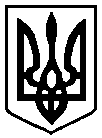 